8-12.06.2020r.Słuchowe różnicowanie głosek w-ł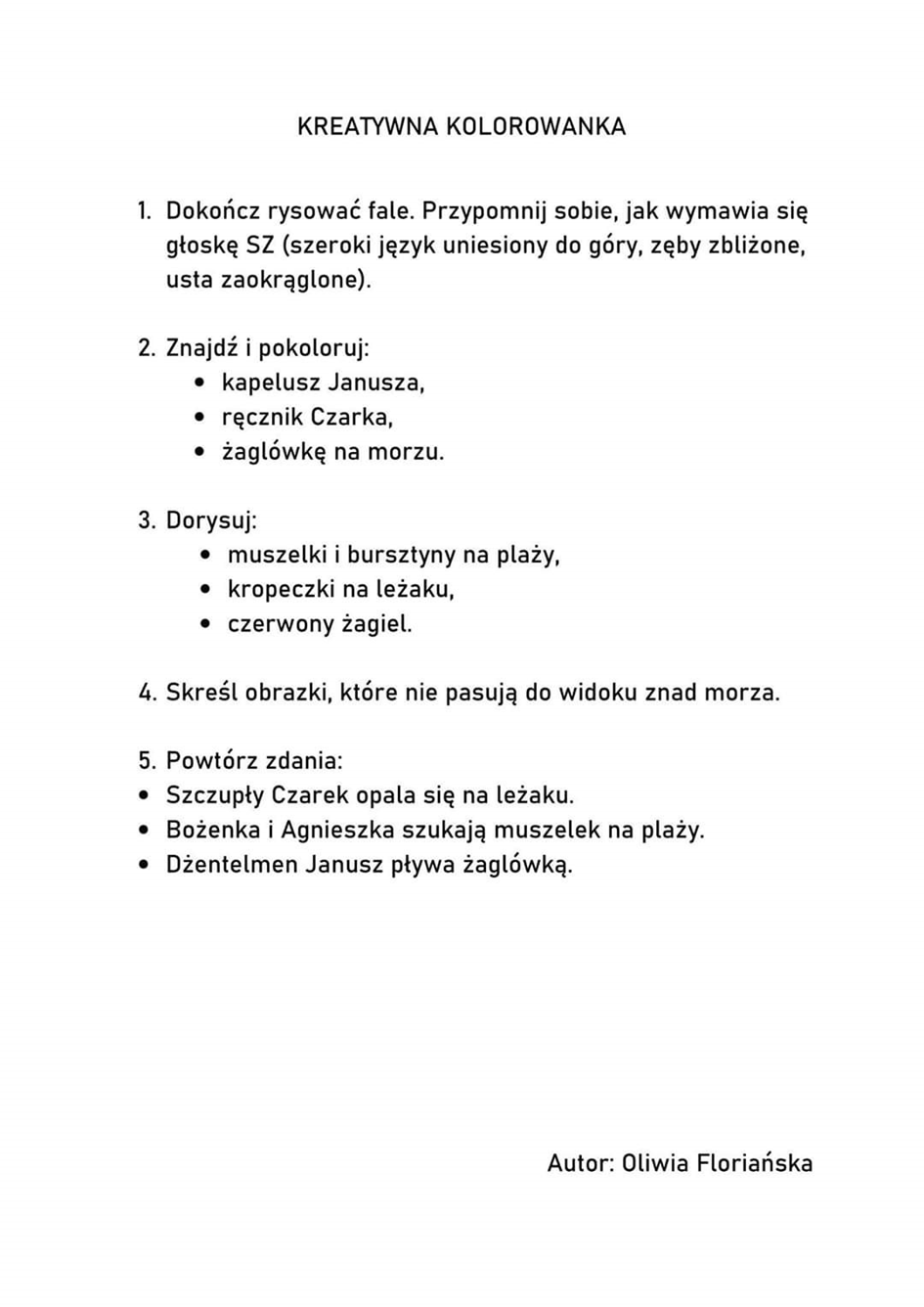 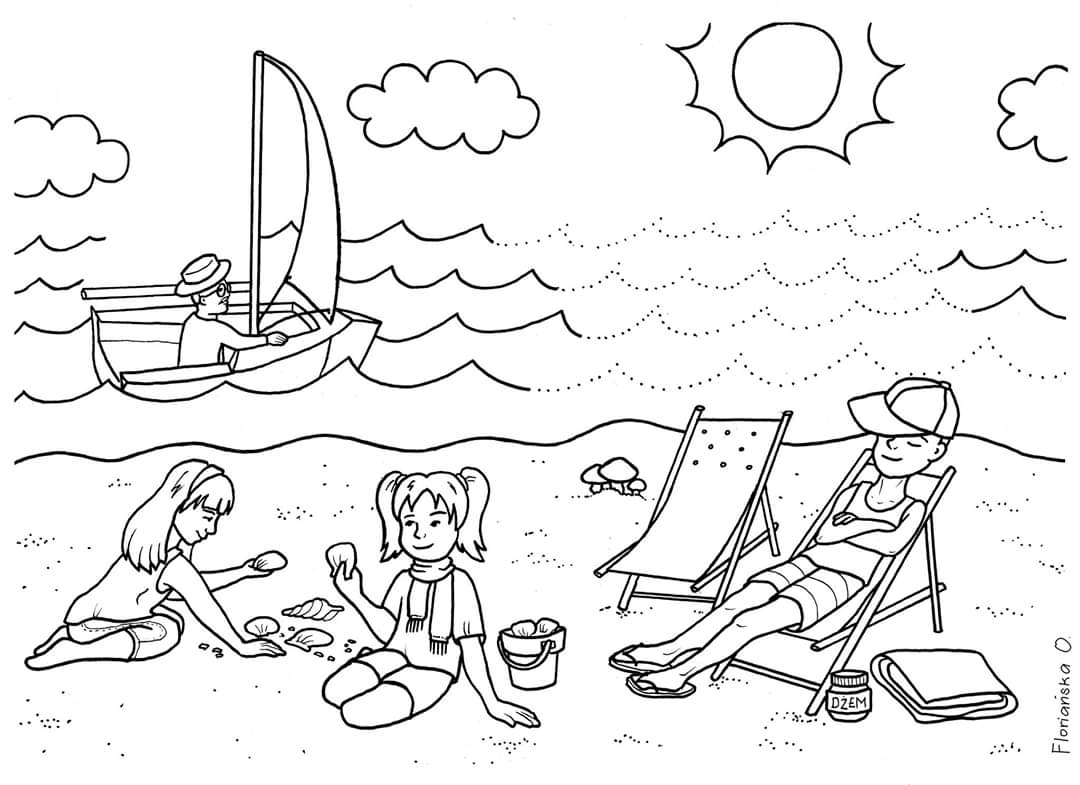 